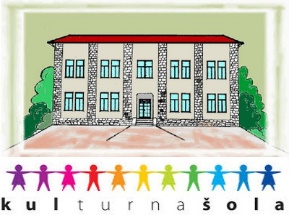 Datum: EVALVACIJA DODATNE STROKOVNE POMOČI OB POLLETJU/ZAKLJUČKU ŠOLSKEGA LETAŠolsko leto 2021 / 2022SPLOŠNI PODATKI O UČENCU/UČENKI IN PODATKI O ODLOČBIIme in priimek: Spol:Naslov: Datum, kraj  in država rojstva: EVALVACIJA DODATNE STROKOVNE POMOČI IN UGOTOVITVEKATERI CILJI SO BILI DOSEŽENI? KAJ NAM NI USPELO REALIZIRATI?NAPOTKI IN PREDLOGI ZA NASLEDNJE POLLETJE/ŠOLSKO LETORazredničarka:hdjaenfgjdnrgkrtfgh______________________________Učiteljica podaljšanega bivanja, športa in glasbe:Nrjdgnaurareongs_______________________________Izvajalka DSP in koordinatorica:Kristina Urh, dipl. soc. del.Svetovalna delavka______________________________Starši:hvdsgbjdnhodth____________________________________________________________Pregarje, datumProgram usmeritve:Vrsta in stopnja primanjkljaja:Št. ur dodatne strokovne pomoči:Razred:Izvajalka DSP:Urnik izvajanja DSP:Datum:1. Sodelovanje in odzivanje učenca/-ke.2. DOSEŽKI (razvojni napredek, osvojena snov, dosežki, posebna opažanja).3. Predmeti, kjer učenec/-ka potrebuje več pomoči.3. Uspešne oblike, metode, strategije (kaj se je izkazalo za dobro).4. Strategije, ki jih je potrebno spremeniti (kaj ni najbolje delovalo).5. Prilagoditve- ali so ustrezne? Predlog morebitnih novih prilagoditev na prihodnjem šolskem letu. 6. Drugo (npr. vedenje učenca/-ke do sošolcev, učiteljev, morebitne težave, stiske, nasilje, otrokova močna področja ipd.)CILJIEVALVACIJA ZASTAVLJENIH CILJEVKOGNICIJA, METAKOGNICIJAKOGNICIJA, METAKOGNICIJAPOZORNOST IN KONCENTRACIJAPOMNJENJE (spomin)IZVRŠILNE FUNKCIJE in ORIENTACIJAMOTORIKAMOTORIKAGROBA MOTORIKA (ravnotežje, gibljivost, hoja, odbijanje, ujemanje, metanje, vlečenje, skakanje, preskakovanje, potiskanje, sedenje, vožnja s kolesom ipd.)FINA MOTORIKA (uspešnost pri manipuliranju z manjšimi predmeti: risanje, barvanje, lepljenje, trganje, striženje, oblikovanje materiala, oblačenje, slačenje, mazanje kruha ipd.)GRAFOMOTORIKA (prijem pisala – zreli dinamični triprstni prijem, pritisk na podlago, risanje vzorcev, črt; hitrost pisanja, nadaljevanje vzorcev, prerisovanje, natančnost, koordinacija oko- roka, umeščanje zapisanega v prostor, dominantna roka itd.)OBRAZNA MOTORIKA (gibanje oči, obrvi, lic, ustnic, jezika, hotnost gibov, tiki, pomnjenje gibov, bolezensko tresenje)ZAZNAVANJEZAZNAVANJEVIZUALNO (VIDNO) ZAZNAVANJE (vizualna pozornost, dojemanje prostora – blizu, daleč, vidno zaporedje, nizanje vzorcev, dopolnjevanje manjkajočih delov, sledenje predmetu z očmi)ADITIVNO (SLUŠNO) ZAZNAVANJE (zaznavanje sporočil, hiper ali hipo senzibilnost, reagiranje na zvočna sporočila itd.)TAKTILNO (TIPNO) – KINESTETIČNO (GIBLJIVO) ZAZNAVANJE (tipno prepoznavanje in razlikovanje, opis predmeta glede na dotik, občutljivost na dotik ipd.)GOVORGOVORGOVOR (artikulacija, razumevanje, glasnost, tempo, fluentnost, razumljivost, govorna udeležba, hripavost, melodičnost, pomnjenje govora)JEZIKJEZIKFONOLOGIJA (zavedanje, prepoznavanje slušne strukture jezika, poimenovanje prvega/zadnjega glasu v besedi, razčlenitev besed na zloge, glasove; združevanje glasov v besedo, določitev dolžine besede, iskanje rim…)MORFOLOGIJA (oblikovanje jezika – uporaba pravilnih končnic, pravilno sklanjanje, spreganje, pravilni glagolski časi, pravilne pripone, predlogi…SINTAKSA IN SKLADNJA (ustreznost organizacije stavkov, vrstni red besed)SEMANTIKA (pomenoslovje, vsebina jezika, razumevanje besed)PRAGMATIKA (praktična uporaba jezika v socialni interakciji, vključevanje verbalno in neverbalno, očesni stik, usmerjenost pogleda, telesna drža, obrazna mimika, dialoški pogovor…)ŠOLSKE VEŠČINEŠOLSKE VEŠČINEBRANJE (pravilnost, tekočnost, razumevanje, vezanost, hitrost, kakovost, upoštevanje ločil, prepoznavanje črk, motivacija, orientacija na bralni površini, samostojnost, razumevanje prebranega)PISANJE (berljivost pisave, vezanost črk, drža pisala, dominantna roka za pisanje, avtomatiziranost pisanja, upoštevanje pravil, estetika, hitrost, upoštevanje pravil, napake, umestitev zapisanega v prostor)RAČUNANJE (številske in količinske predstave, razumevanje matematičnih pojmov, uspešnost reševanja besedilnih nalog, razumevanje in uporaba računskih operacij)VEDENJE IN ČUSTVOVANJEVEDENJE IN ČUSTVOVANJEVEDENJE (slabe navade v odnosu, možnost uvida v svoje vedenje, zmožnost zavedanja svojega vedenja)ČUSTVOVANJE (prepoznavanje čustev, poimenovanje le-teh, razločevanje čustev, samoregulacija čustev, čustvena navezanost na nekoga, sprejemanje čustev in socialni odnosi)